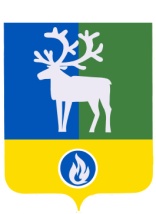 СЕЛЬСКОЕ ПОСЕЛЕНИЕ ЛЫХМАБЕЛОЯРСКИЙ РАЙОН                                          ХАНТЫ-МАНСИЙСКИЙ АВТОНОМНЫЙ ОКРУГ - ЮГРА                                                                                                                              проектСОВЕТ ДЕПУТАТОВ СЕЛЬСКОГО ПОСЕЛЕНИЯ ЛЫХМАРЕШЕНИЕот ___________2022 года                                             	                                           	       № __О внесении изменения в приложение к решению Совета депутатов сельского поселения Лыхма от 31 октября 2022 года № 42В соответствии с частью 4 статьи 15 Федерального закона от 6 октября 2003 года 
№ 131-ФЗ «Об общих принципах организации местного самоуправления в Российской Федерации» Совет депутатов сельского поселения Лыхма р е ш и л:1. Внести в приложение «Перечень полномочий органов местного самоуправления сельского поселения Лыхма по решению вопросов местного значения, передаваемых органам местного самоуправления Белоярского района для осуществления в 2023-2025 годах» к решению Совета депутатов сельского поселения Лыхма от 31 октября 2022 года  № 42 «О передаче органам местного самоуправления Белоярского района осуществления части полномочий органов местного самоуправления сельского поселения Лыхма по решению вопросов местного значения» изменение, изложив подпункт 10.24 пункта 10 в следующей редакции:«10.24) приема уведомления о планируемом сносе объекта капитального строительства, уведомления о завершении сноса объекта капитального строительства, проверки наличия документов, указанных в части 10 статьи 55.31 Градостроительного кодекса Российской Федерации, обеспечения размещения уведомления о планируемом сносе объекта капитального строительства и прилагаемых к нему документов, уведомления о завершении сноса объекта капитального строительства в информационной системе обеспечения градостроительной деятельности, уведомления о таком размещении орган регионального государственного строительного надзора, направление запроса заявителю о предоставлении документов, указанных в части 10 статьи 55.31 Градостроительного кодекса Российской Федерации.».2. Поручить главе сельского поселения Лыхма в соответствии с настоящим решением заключить с главой Белоярского района дополнительное соглашение к соглашению о передаче администрацией сельского поселения Лыхма осуществления части полномочий по решению вопросов местного значения администрации Белоярского района от 7 ноября 2022 года.3. Направить настоящее решение в Думу Белоярского района и администрацию Белоярского района.4. Опубликовать настоящее решение в бюллетене «Официальный вестник сельского поселения Лыхма».5. Настоящее решение вступает в силу после его официального опубликования.Глава сельского поселения 	Лыхма						               Н.В. Бызова 